NAGYKOVÁCSI NAGYKÖZSÉG ÖNKORMÁNYZATÜGYRENDI, ÖSSZEFÉRHETETLENSÉGI, JOGI ÉS KÜLSŐ KAPCSOLATOK BIZOTTSÁGELNÖKEMEGHÍVÓ Nagykovácsi Nagyközség ÖnkormányzatánakÜgyrendi, összeférhetetlenségi, jogi és külső kapcsolatok bizottságiüléséreAz ülés helye: 	Vállalkozói InkubátorházIdőpontja: 		2016. március 29. (szerda) 08.00 óraNapirend: Beszámoló a  2015. évi tevékenységéről E – 25Előterjesztő: Papp István jegyzőTárgyalja: ÜBNagykovácsi, 2016. március 24.Bánóczi Margit sk.  bizottsági elnök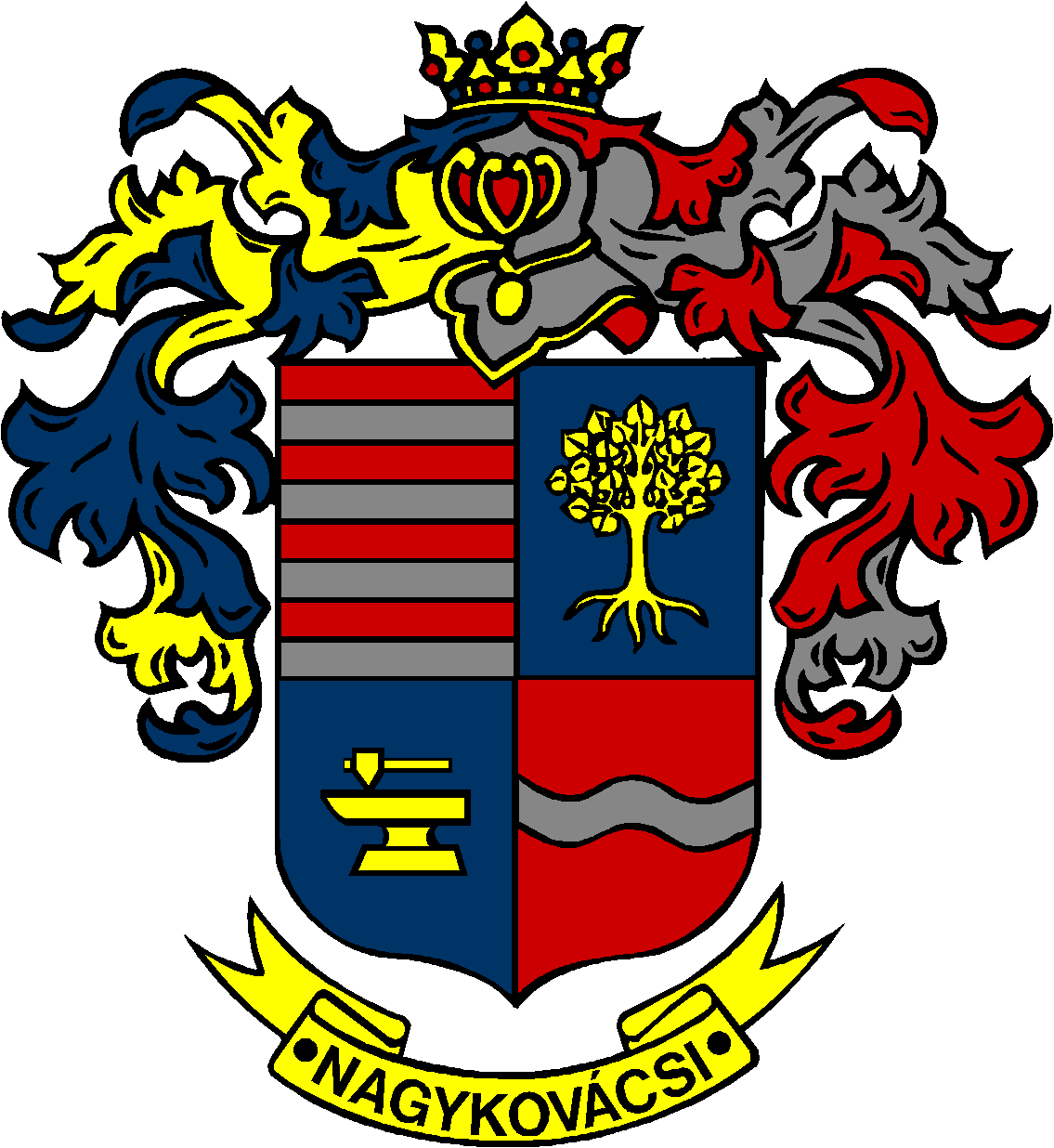 